AbstractIntroduction: Aim: Method: Results: Conclusion: Keywords: IntroductionDivide the text of your paper into the following parts – Introduction, Aim, Method, Results, Conclusion, Ethical Aspects and Conflict of Interest, Reference List, as stated below.AimYour textMethodBased on the nature of the paper, describe any relevant methodology, analysis methods, research questions, assumptions or hypotheses, search strategies or research design (sources of data, selection of studies, keywords), analysis, evaluation of studies.ResultsDescribe the results and findings. Number any tables and figures. They must be referred to in the text. The title of a table (Tab. 1) or a graph (Fig. 1) is in bold type, Times New Roman, size 10, aligned left and not underlined, as shown below. Figures/graphs must be legible in black and white.Tab. 1 Basic statistic indicators in both groups of studied hospitals (Pavlová, 2013)The title of the table/picture must be followed by the source that was used. The source is not specified if the author uses own data. The data in tables are presented in font size 10-11. 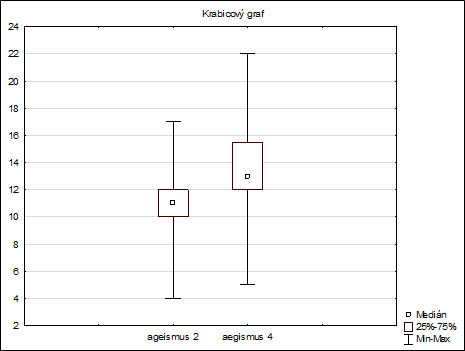 Fig. 1 A box graph of the monitored variables – evaluation of students’ expression of ageism based on year of study Discussion Your textConclusionYour textEthical Aspects and Conflict of InterestIn this section, you can describe any ethical aspects and conflicts of interest if they are relevant.Here you can specify any projects and sources of funding that were used to complete the paper. This text is written in italics. Reference ListReferences to sources in the text and the Reference List are arranged according to the APA referencing style (American Psychological Association, 6th edition). All the used sources must be recorded in the Reference List and arranged alphabetically by authors’ surnames. More works by one author published in the same year are arranged alphabetically by the title. The Reference List is not numbered and is aligned to the left.References (printed):Book (a book of proceedings):Wolfe, J. M., Kluender, K. R., Dennis, L. M., Bartoshuk, L. M., Herz, R. S., Lederman, S. J., & Merfeld, D. M. (2015). Sensation & perception (4th ed.). Sunderland, MA: SinauerAssociates.Nová, J., & Janáčková, T. (Eds.). (2005). Historie ošetřovatelství. Pardubice: Univerzita Pardubice.Chapter or article in a book (conference paper in a book of proceedings):Kolář, J., Nehyba, J., & Lazarová, B. (2011). Osobnostně sociální rozvoj – o významu pojmu optikou pedagogického diskursu. In T. Janík, P. Knecht, & S. Šebestová, Konference České asociace pedagogického výzkumu (p. 349–355). Brno: Masarykova univerzita.Journal article:Kertscher, B., Speyer, R., Palmieri, M., & Plant, C. (2014). Bedside screening to detect oropharyngeal dysphagia in patients with neurological disorders: An updated systematic review. Dysphagia, 29 (2), 204–212.Student Thesis:Pitthardová, M. (2016). Kvalita života a psychická zátěž laických pečujících (thesis). Pardubice: FZS UPa.Nonperiodical web document or report:University of California, San Francisco (2012). Become a standardized patient. Retrieved from http://meded.ucsf.edu/simulation/become-standardized-patientGovernment publications:Act No. 96/2004 Coll. on Non-Medical Healthcare Professions (Czech Republic)References (electronic):Book (a book of proceedings):Larsson, E. (Ed.). (2010). Playing reality. Available at http://interactingarts.org/pdf/Playing%20Reality%20(2010).pdfChapter or article in a book (conference paper in a book of proceedings):Mitchell, H. W. (1913). Alcoholism and the alcoholic psychoses. In W. A. White & S. E. Jelliffe (Eds.), The modern treatment of nervous and mental diseases (pp. 287–330). Available at PsycBOOKS.Journal article:Aktas, A., Walsh, D., & Kirkova, J. (2015). The psychometric properties of cancer multisymptom assessment instruments: a clinical review. Supportive Care in Cancer, 23(7), 2189–2202. Available at http://link.springer.com/article/10.1007%2Fs00520-015-2732-7Student Thesis:Pitthardová, M. (2016). Kvalita života a psychická zátěž laických pečujících (thesis). Available at https://dk.upce.cz/handle/10195/64861Nonperiodical web document or report:University of California, San Francisco (2012). Become a standardized patient. Retrieved from http://meded.ucsf.edu/simulation/become-standardized-patientGovernment publications:Act No. 96/2004 Coll. on Non-Medical Healthcare Professions (Czech Republic)In-text citations:The name of the author and the year of publication of the cited source are specified directly in the text in round brackets (Mokrá, 2006). If the source has 2 to 5 authors, the names are joined with & (Nová & Janáčková, 1996; Novák, Novotný, & Chuděra, 2009). If there are 3-5 authors, all the names are listed in round brackets the first time the source is cited (Novák, Novotný, & Chuděra, 2009); all subsequent citations of the same source are specified using the name of the first author and „et al.“ followed by a comma and the year of publication (Novák et al., 2009). If the source has 6 authors or more, specify only the first author and add „et al.“, followed by a comma and the year of publication (Wolfe et al., 2015).If referring to more sources, list them alphabetically in one round bracket and separate them by a semicolon (Hlaváčová, 2004; Zíma, 1984). The exact cited page is specified after the year in round brackets and is separated by a comma (Rybák, 2016, p. 103).If the text refers to more sources by the same author and the same year of publication, they are marked with a lower-case letter placed behind the year of publication (Nováková, 2010a, p. 30). The letters appear in the Reference List entries as well.If the name of the author is embedded in the text, it is supplemented by the year of publication, which is in round brackets directly after the author’s name: Nováková (2010a) or, if needed, is supplemented by the page number: … as observed by Novotný and Chuděra (2009, p. 120).Do not use footnotes for citations. Do not use abbreviations.Before submitting your paper, please verify all the formal aspects of the document. The maximum length of the paper is 10 standard pages including the Reference List. The maximum length of the abstract is 250 words. Please observe the formatting as a template (including font and font size - in your paper, use the font Times New Roman size 12, unless the template set different font size, e. g. in the main heading or in the titles of the tables and the figures). Papers that do not comply with these submission guidelines will not be published in the proceedings.VariableNumber of hospitalsAverageMedianModeMinimumMaximumStandard deviationAccredited hospitals181010108111Unaccredited hospitals137771102